Prot. n.									Monza,Richiesta libri di testo in comodato d’uso gratuito.Il/la sottoscritt….. 	……………………………………………………………………………………….nato/a a ………………………………… il …………………… residente a ………………………………in via ……………………………………………...….. n…… tel. ………………………………………………e-mail ………………………………………………… genitore dell’alunno/a …………………………………………….….. regolarmente iscritt…… alla classe ………….. sez. ……… per l’anno scolastico ………………………………CHIEDEdi poter fruire dei libri in comodato d’uso gratuito per il/la propri…. figli… .A tal fine dichiarache i dati di cui sopra sono veritieridi impegnarsi a conservare con cura i libri in comodatodi impegnarsi a restituire i libri alla scadenza stabilita, altresì l’anno successivo non verrà concesso il comodatodi impegnarsi a restituire i libri alla segreteria subito in caso di trasferimento in altra scuola.											Firma									………………………………………….----------------------------------------------------------------------------------------[ ] approvato[ ] non approvato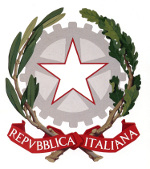 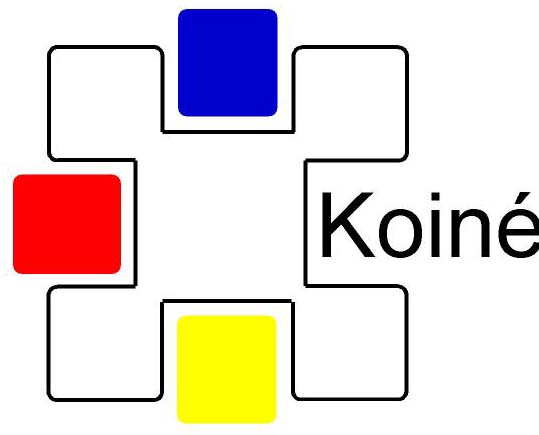 Ministero dell'Istruzione, dell'Università e della RicercaIstituto Comprensivo Statale K o i n é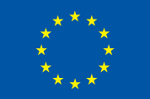 via Gentili 20 – 20900 Monza (MB) Tel. e fax: 039 2000621 – 039 2003037. email: miic8ah0dl@istruzione.it PEC: miic8ah00d@pec.istruzione.it.  Cod.fisc. 94581300152. Codice univoco dell'ufficio UFPQH9via Gentili 20 – 20900 Monza (MB) Tel. e fax: 039 2000621 – 039 2003037. email: miic8ah0dl@istruzione.it PEC: miic8ah00d@pec.istruzione.it.  Cod.fisc. 94581300152. Codice univoco dell'ufficio UFPQH9via Gentili 20 – 20900 Monza (MB) Tel. e fax: 039 2000621 – 039 2003037. email: miic8ah0dl@istruzione.it PEC: miic8ah00d@pec.istruzione.it.  Cod.fisc. 94581300152. Codice univoco dell'ufficio UFPQH9